Доклад  по итогам деятельности отделов   по Смоленской области за 12 месяцев 2017 года  и 1 квартал 2018 годаЗаместитель руководителя А.Н. Горлов(слайд № 1)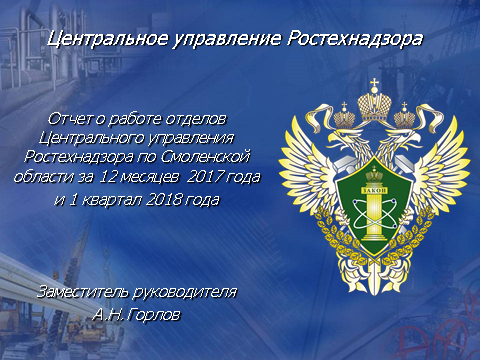 На сегодняшний день под надзором Управления в сфере государственного энергетического надзора находятся 2281 предприятие; 549 предприятий, эксплуатирующих опасные производственные объекты. (слайд № 2)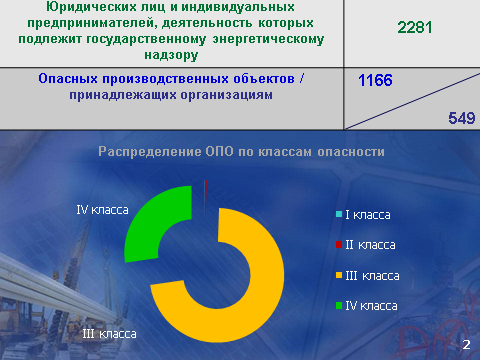 Контрольно-надзорная деятельность фактически осуществляется силами – 22 государственных инспекторов. В прошедшем году численность основного инспекторского состава сохранена. Укомплектованность штата составляет 81%.Мероприятия, предусмотренные планом работы Управления 2017 года, выполнены полностью, кроме проверок, исключенных из плана - 4 проверки.Основной формой проведения проверок в 2017 году оставались выездные проверки (более 99,4% от общего количества проведенных проверок).В 2017 году отделы по Смоленской области приступили к реализации реформы контрольно-надзорной деятельности. За год в сравнении с 2016 годом произошло снижение общего количества проведенных проверочных мероприятий на 2%. (слайд № 3)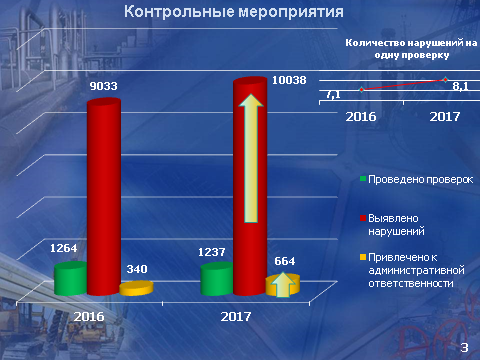 На фоне незначительного снижения количества проведенных проверок необходимо отметить увеличение количества выявленных нарушений на 11 %, что свидетельствует о повышении эффективности контрольно-надзорной деятельности.При этом количество нарушений выявленных на одну проверку увеличилось на 14%.  В рамках реформы КНД Центральное управление использовало предоставленное 294-ФЗ право на проведение предварительной проверки доводов, изложенных в обращениях граждан и органов государственной власти. На 16% снизилось число выездных внеплановых проверок, проводимых по обращениям граждан в 2017 году.Дисциплинированность и ответственность поднадзорных субъектов находится на достаточно низком уровне. В 2017 году общее количество проверок, по итогам которых были выявлены нарушения возросло на 33%.При этом в сфере государственного энергетического надзора Управлением выявлено на 16% больше нарушений обязательных требований, чем в 2016 году.Общее количество наказаний, примененных по результатам проведенных проверок,  в целом увеличилось на 95 % по сравнению 2016 годом. (слайд № 4)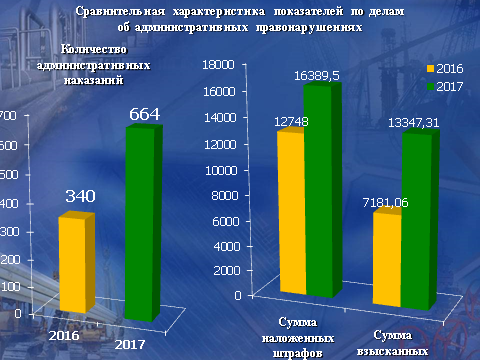 На 29% возросла сумма наложенных штрафов. Общий уровень взыскания  составил 81% процент от наложенной суммы.Следует отметить, что в 2016 году все начисленные штрафы в сфере государственного энергетического надзора взысканы в полном объеме, образования дебиторской задолженности не допущено.В области промышленной безопасности по всем неуплаченным в установленный срок штрафам информация направлена в УФССП на принудительное взыскание - 810 тыс. руб. (процент взыскания составил 90,44%).В 2017 году мера административного воздействия в виде административного приостановления деятельности применена один раз. В отношении организации, осуществляющей эксплуатацию грузоподъемных кранов с грубыми нарушениями требований безопасности (по обращению ФОИВ). В 2017 году в рамках постоянного надзора проведено 4 проверки в ходе которых выявлено 106 нарушений.По поручению проведено 11 осмотров.Аварийность. В  2017 году удалось добиться сокращения количества аварийных ситуаций произошедших на тепловых сетях.  В текущий осенне-зимний период в г. Смоленске произошло 16 аварийных ситуаций (в 2016/17 гг. 41 аварийная ситуация). Приобретение  спец. техники, создание  четырех дополнительных ремонтных и одной эксплуатационной бригады и цеха централизованного ремонта (с общей численностью 60 человек), позволило сократить время проведения аварийно-восстановительных работ, и, соответственно, снизить социальную напряженность, вызванную аварийными ситуациями в период прохождения ОЗП. В среднем время АВР в ОЗП 2017/18 гг составило 11 часов 50 минут  (В  ОЗП 2016/17 гг 13 часов 35 минут, 2015/2016 гг. -  17 часов).Перерывов в теплоснабжении более 24 часов в ОЗП 2017/2018 гг. не зафиксировано (в предыдущий период в поднадзорных организациях были зарегистрированы 3 аварийные ситуации, подлежащие расследованию органами Ростехнадзора).В 2017 году в связи с многочисленными авариями на ТС Администрацией Смоленской области принято решение о выделении ПАО "КВАДРА" "Смоленская генерация" субсидии в размере 70,0 млн. руб. В итоге в результате ремонтной кампании 2017 года с использованием собственных средств и полученной субсидии произведена замена 12 км аварийных тепловых сетей (2016 – 6,028 км, 2015 -3,0 км).За 2017 год на объектах, поднадзорных государственному энергетическому надзору произошла 1 авария.03.07.2017 на ООО «Дорогобужская ТЭЦ» произошло нарушение работы средств диспетчерского и технологического управления, приводящее к потере связи между диспетчерским центром субъекта оперативно-диспетчерского управления в электроэнергетике и объектом электроэнергетики или энергопринимающей установкой продолжительностью 1 час и более.Причина аварии: нарушение в работе потока Е1 последней мили Дорогобужская ТЭЦ - ПАО «Ростелеком» по причине аварийного снижения изоляции кабеля, вызванного повреждением внешней оболочки (повреждение оболочки грызунами)  на участке Дорогобужская ТЭЦ – пгт. Верхнеднепровский.Согласно акту №1 от 09.08.2017 о расследовании причин аварии, произошедшей 03.07.2017 на ООО «Дорогобужская ТЭЦ», выданы технические и организационные противоаварийные мероприятия сроком исполнения до 10.11.2017 для устранения. Произошло 2 несчастных случая со смертельным исходом.Несчастный случай со смертельным исходом произошел 04.01.2017 в  филиале ПАО «МРСК Центра»-«Смоленскэнерго», Смоленская область.Обстоятельства несчастного случая. Электромонтер оперативно-выездной бригады самовольно, без команды диспетчера оперативно-технологической группы, без оформления задания на производство работ (наряда-допуска, распоряжения), поднялся на опору №112 ВЯ-10кВ №1004 ПС 35/10кВ Богдановщина, что повлекло за собой приближение работника на недопустимое расстояние к токоведущим частям, находящимся под напряжением.Несчастный случай со смертельным исходом произошел 15.05.2017 в электроустановках потребителей АО «Смоленский авиационный завод», г. Смоленск.При производстве земляных работ по отысканию повреждения высоковольтного кабеля марки АСБ 3х240 (ячейка СЛ 614) слесарем-электриком по ремонту электрооборудования без проверки отсутствия напряжения с помощью специального приспособления была предпринята попытка демонтировать муфту на действующем электрическом кабеле (ячейка СЛ 622), в результате чего, слесарь-электрик по ремонту электрооборудования попал под напряжение 6 кВ и получил термические ожоги, скончался в лечебном учреждении. Основными причинами несчастных случаев являются:1.	Неэффективность мероприятий, обеспечивающих безопасность работ  в энергоустановках.2.	Личная недисциплинированность работников.3.	Отсутствие контроля со стороны инженерно-технического персонала за проведением организационных и технических мероприятий по обеспечению безопасности при эксплуатации электроустановок.В рамках подготовки к ОЗП 2016/2017 гг. инспекторами Управления проведено 24 проверки энергоснабжающих организаций.(слайд № 5)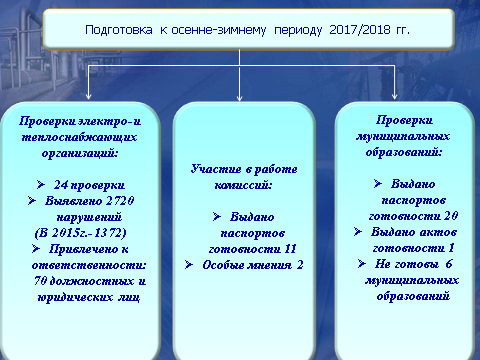 Проведено 24 внеплановых проверки в отношении объектов электроэнергетики и теплоснабжения, находящихся на территории Смоленской области. В результате выявлено более 2700 нарушений, привлечено к административной ответственности 22 юридических и 48 должностных лиц, сумма наложенных штрафов составила 536 тыс. рублей.Представители Управления в соответствии с Положением о проверке готовности субъектов электроэнергетики к работе в осенне-зимний период приняли участие в работе комиссий, сформированных Министерством энергетики Российской Федерации и Администрацией Смоленской области. В ходе работы комиссий было проверено:- 13 субъектов электроэнергетикиПо результатам работы комиссий 11 организациям выданы акты готовности к ОЗП 2016-2017 годов.С особым мнением получили паспорт готовности 2 организаций, в том числе филиал ПАО "КВАДРА" – "Смоленская генерация" и ООО «Дорогобужская ТЭЦ».Управлением была проведена оценка готовности 27 муниципальных образований Смоленской области, участвующих в организации теплоснабжения.По итогам работы паспорт готовности выдан 20 муниципальным образованиям  Смоленской области, что составило 74,1% от общего числа муниципальных образований подлежащих проверке. (2016 – 42,5%).Продолжили подготовку к ОЗП и получили акт готовности еще 1 муниципальное образование  Смоленской области (3,8%).В остальных муниципальных образованиях Смоленской области работа по устранению выявленных недостатков не ведется, либо сведена к минимуму, таких муниципальных образований на территории Смоленской области на сегодняшний день остается  6 - 22,2%. Необходимо отметить, что в муниципальных образованиях отсутствует единый подход к оценке готовности теплоснабжающих и теплосетевых организаций. Зачастую работа проводится формально и паспорта готовности выдаются без объективной оценки готовности указанных организаций. Результаты проверок теплоснабжающих организаций, проведенных Управлением, не учитываются муниципальными образованиями при решении вопроса о выдаче паспорта готовности теплоснабжающим и теплосетевым организациям.Остается проблемным вопрос оценки готовности к ОЗП теплосетевых и теплоснабжающих организаций МО Российской Федерации, государственный энергетический надзор в отношении которых осуществляется силами  МО РФ. Не решен вопрос о выдаче паспорта готовности таким организациям, полномочия у органов местного самоуправления отсутствуют. Инспекции МО РФ такие паспорта не выдают.Наиболее значимыми проведенными плановыми проверками отдела государственного энергетического надзора по Смоленской области в 2017 году были: в отношении объекта, функционирующего в режиме комбинированной выработки электрической и тепловой энергии ООО «Дорогобужская ТЭЦ, электросетевой организации Брянского РЭС филиала ПАО «ФСК ЕЭС» Новгородское ПМЭС, потребителей электрической энергии АО «Ледванс», ПАО «НК «Роснефть»- «Смоленскнефтепродукт», АО «Рославльский ВРЗ». Основными типовыми замечаниями в отношении электросетевых организаций и объектов по производству электрической энергии являются:- техническое состояние маслонаполненного оборудования - наличие течи масла, и как следствие, загрязнение оборудования и гравийной засыпки в маслоприемных устройствах;- несвоевременное расширение и расчистка просек вдоль воздушных ЛЭП;- нарушение графика текущих и капитальных ремонтов.Основными типовыми замечаниями в отношении потребителей электрической энергии являются:- отсутствие на предприятиях системы планово- предупредительных ремонтов,  большие межремонтные периоды между капитальными ремонтами;-  техническое освидетельствование не проводится или проводится формально;-  нарушение периодичности профилактических испытаний и измерений на эксплуатируемом электрооборудовании;- отсутствие или неправильное ведение эксплуатационной документации.По всем выявленным нарушениям разрабатываются мероприятия по их устранению. По истечению срока их исполнения проводятся контрольные проверки.          Ключевым показателем контрольно - надзорной деятельности является снижение аварийности и снижение количества несчастных случаев в субъектах электроэнергетики и у потребителей электрической энергии. Предлагаются к реализации следующие  мероприятия:1.Проведение обучающих семинаров и конференций с целью формирования единого понимания обязательных требований в соответствующей сфере, о порядке проведения проверок, правах подконтрольного субъекта в ходе проверки у всех участников контрольной деятельности;2.Проведение обучающих семинаров и конференций с целью повышения уровня правовой грамотности подконтрольных субъектов;3.Расслылка информационных писем о принятых и готовящихся изменениях в системе обязательных требований,  о происшедших несчастных случаях;4.Проведение разъяснительной работы в средствах массовой информации. При этом контрольными мероприятиями потребители электрической энергии, связанной с эксплуатацией энергопринимающих устройств, использующихся для бытовых нужд, а также других энергопринимающих устройств, суммарная максимальная мощность которых не превышает 150 киловатт с номинальным напряжением до 1000 вольт и которые присоединены к одному источнику электроснабжения не охвачены. В этой ситуации профилактические мероприятия становятся единственной возможностью влияния на снижение аварийности и снижение количества несчастных случаев у этой категории потребителей.Предоставление  государственных услуг (слайд № 6)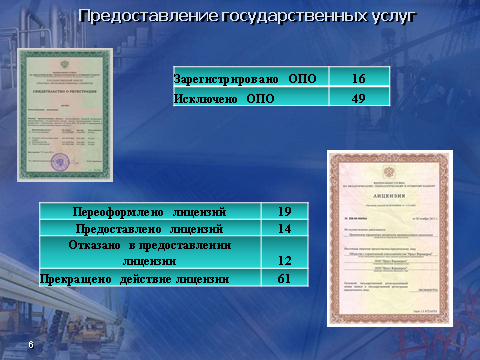 В рамках ведения государственного реестра опасных производственных объектов (далее – ОПО) за 2017 год зарегистрировано 16 ОПО, эксплуатируемых в составе 16 юридических лиц; исключено – 49 ОПО. За отчетный период в отделы Центрального управления Ростехнадзора  уведомлений о начале осуществления юридическими лицами и индивидуальными предпринимателями отдельных видов деятельности по эксплуатации взрывопожароопасных и химически опасных производственных объектов IV класса опасности не поступало.ЛицензированиеВ соответствии с законодательством Российской Федерации о лицензировании отдельных видов деятельности и полномочиями Ростехнадзора по осуществлению лицензирования отдельных видов деятельности Управлением  в 2017 году  предоставлено 14 и переоформлено 19 лицензий. Отказано в предоставлении (переоформлении) лицензии  по причине несоответствия соискателя лицензии (лицензиата), принадлежащих ему или используемых им объектов, лицензионным требованиям – 12 заявителям, прекращено действие лицензий – 61.Информация об аттестации руководителей и специалистов поднадзорных организаций В 2017 году прошли аттестацию 1756 руководителей и специалистов, поднадзорных Ростехнадзору организаций, 3445 человеко/правил. Из них аттестовано 2306 человеко/правил (66 % от общего количества человеко/правил), не аттестовано  - 1139 человеко/правил (34 % от общего количества человеко/правил).Необходимо отметить, что при проведении проверок организаций, эксплуатирующих ОПО выявляются случаи  представления документов, подтверждающих прохождение аттестации руководителей и специалистов организаций, в территориальных аттестационных комиссиях Ростехнадзора на территориях субъектов Российской Федерации не по месту нахождения производственных объектов поднадзорных организаций, в которых работают аттестуемые. При этом выдача таких протоколов проверки знаний Территориальными органами Ростехнадзора не подтверждается.Лица, имеющие такие протоколы проверки знаний, назначаются ответственными за осуществление производственного контроля на предприятиях, ответственными за содержание газоиспользующего оборудования  в исправном состоянии и безопасной эксплуатации, участвуют в аттестационных комиссиях организаций эксплуатирующих ОПО, проводят аттестацию специалистов по вопросам безопасности в объеме, соответствующем должностным обязанностям, а также проверку знаний производственных инструкций рабочим организаций, поднадзорных Федеральной службе по экологическому, технологическому и атомному надзору и др.В большинстве случаев такие факты выявляются при эксплуатации опасных производственных объектов III класса опасности.Так, например, при проведении внеплановой выездной проверки с целью определения возможности выполнения  лицензиатом лицензионных требований при осуществлении деятельности по эксплуатации  взрывопожароопасных и химически опасных производственных объектов I, II и III классов (ОАО «Завод ЖБИ», в Смоленской области) выявлено 5 протоколов, сведения о выдаче которых территориальными органами Ростехнадзора не подтверждены.Так же в 2017 году выявлено еще 4 факта предоставления поддельных документов об аттестации в области промышленной безопасности при предоставлении государственной услуги по лицензированию отдельных видов деятельности (ООО «Русэлпром-СЭЗ», АО «УПП», ООО «Теллура», АО «Гринвуд»).   Такие действия могут негативно влиять на состояние промышленной безопасности при эксплуатации опасных производственных объектов и повлечь за собой возникновение аварийных ситуаций, а так же несчастных случаев на производстве. Обо всех случаях выявления поддельных документов соответствующие материалы направляются в правоохранительные органы, а так же в Управление государственной службы и кадров Ростехнадзора.Итоги деятельности отделов   по Смоленской области за  1 квартал 2018 годаАнализ причин аварийности и травматизма в поднадзорных организацияхЗа 3 месяца 2018 года  не произошло несчастных случаев производственного травматизма со смертельным исходом.За 3 месяца 2018 года в поднадзорных организациях произошло 2 аварийных ситуации, приведших к прекращению теплоснабжения потребителей на срок более                   24 часов.02.03.2018 в 15ч.40мин. на магистральной тепловой сети №1 филиала                            ПАО «Квадра»-«Смоленская генерация» произошел порыв на срок более 24 часов. Было отключено: 5 – детских учреждений; 6 – лечебных учреждений;  12 – учебных учреждений; 153 - жилых дома; 13 – предприятий и учреждений; 9 – прочие. В ремонте задействованы: 15 человек ремонтного персонала, 7 единиц спец. техники (1- кран автомобильный, 1 - АРТК, 1 – экскаватор, 1 экскаватор с гидромолотом, 1 – трактор с вентилятором, 1 – переносной сварочный агрегат «Вепрь», 1 машина для персонала). Теплоснабжение восстановлено 04.03.2018 в 06ч.55мин. Причиной повреждения подающего трубопровода Ду 700 мм на участке 1к0 – 1к5 тепловой сети №1 явилось истирание нижней образующей трубопровода об опорную подушку подвижной (скользящей) опоры связанное с нарушением технологии монтажа при строительстве тепловой сети;03.03.2018 в 00ч.15мин. на магистральной тепловой сети №4                               МУП «Смоленсктеплосеть» произошел порыв на срок более 24 часов. Было отключено: 4 – детских учреждений; 2 – лечебных учреждений;  4 – учебных учреждений; 77 - жилых дома; 4 – предприятий и учреждений. В ремонте задействованы: 20 человек ремонтного персонала, 9 единиц спец. техники (1-ЗИЛ с компрессором, 1-УАЗ, 1-откачка КАМАЗ, 1-откачка ЗИЛ, 1-трактор с вентилятором, 1- трактор ЕК-12, 1- кран автомобильный, 1-АРТК, 1- машина для персонала). Теплоснабжение восстановлено 05.03.2018 в 04ч.50мин. Причиной повреждения на магистральной тепловой сети №4 явилась наружная коррозия                   по верхней образующей трубопровода в тепловых камерах 4 тк-1 и тк15, приведшая к утонению толщины стенки трубы.За отчетный период зарегистрировано 4 инцидента.1. Филиала «Смоленская ГРЭС» ПАО «Юнипро», главный корпус, котельное отделение, Блок №1, котел корпус 1Б. 28.01.2018 в 20.30 мск при осмотре топки котла корпуса 1Б блока №1 обнаружен свищ на трубе вторичного пароперегревателя. Ремонт завершен 01.02.2018.2. ПАО «Дорогобуж», площадка по производству минеральных удобрений, цех по отгрузке минеральных удобрений. 13.02.2018 в 18.30 мск произошло возгорание транспортерной ленты. Возгорание ликвидировано силами АСФ ПАО «Дорогобуж» до приезда службы пожаротушения. Транспортерная лента заменена.3. ООО «Смоленскрегионтеплоэнерго», Ярцевский филиал, котельная №1. 24.02.2018 в 05.20 мск произошло отключение дутьевого вентилятора водогрейного котла КВГМ-100, ст. №5. Автоматика безопасности отключила подачу газа на котел по параметру «Давление воздуха на горелке низкое». После устранения причины отключения операторы котельной начали производить пуск котла в работу, во время пуска произошёл хлопок газа внутри топки. В результате сработали взрывные клапана, частично нарушена обмуровка котла, разрушения элементов котла и остаточной деформации не произошло.4. ООО «Факел». 27.03.2018 в 9.30 мск при розжиге котла произошел хлопок, сработали взрывные клапаны в количестве 4 шт.  Имеются незначительные повреждения легкой обмуровки котла.Информация о состоянии надзорной деятельности и предложения по ее совершенствованию.Общие показатели.За 3 месяца 2018 года отделами Центрального управления Ростехнадзора по Смоленской области проведено 272 проверки, в том числе 55 плановых и 216 внеплановых, а также 1 мероприятие по контролю в рамках режима постоянного государственного надзора. Основные  показатели надзорной деятельности приведены в таблице.При проведении одного мероприятия по контролю в рамках режима постоянного государственного надзора в отношении опасного производственного объекта I класса опасности – «Площадка по производству минеральных удобрений» ПАО «Дорогобуж» выявлено 15 нарушений. Все нарушения устранены в ходе проверки. Меры административного воздействия в отношении должностных лиц ПАО «Дорогобуж»                 не применялись.Следует отметить, что при подсчете показателей на 1 проверку в случае проверок, при проведении которых были выявлены правонарушения, показатели работы за                        3 месяца  2018 года следующие:Показатели работы отдела общего промышленного надзора по Смоленской области.За 3 месяца 2018 года отделом общего промышленного надзора по Смоленской области Центрального управления Ростехнадзора (далее — Отдел) проведено 156 проверок, в том числе  15 плановых и 140 внеплановых из них проведено 121 выездных мероприятия по пуску (вводу) в эксплуатацию опасных объектов, технических устройств.Проведено 1 мероприятие по контролю в рамках режима постоянного государственного надзора. Кроме того, проведено 13 внеплановых проверок лицензиатов и соискателей лицензий с целью определения возможности переоформления (предоставления) лицензии.Основные показатели работы в сравнении с аналогичным периодом 2017 года приведены в таблице. Сведения о приемках сетей газопотребления и газораспределения (121 приемок) приведены в приложении.Под надзором Отдела в настоящее время находится 547 организаций, эксплуатирующих опасные производственные объекты химической и нефтехимической промышленности, растительного сырья, объекты на которых транспортируются опасные вещества, на которых используются грузоподъемные механизмы, а также объекты газопотребления и газораспределения. Следует отметить, что ОПО, на которых эксплуатируются стационарно установленные грузоподъемные сооружения  являются опасными производственными объектами 4 класса опасности, в связи с чем,                             в соответствии с действующим законодательством, плановому надзору не подлежат.Анализ состояния технической безопасности и противоаварийной устойчивости говорит об общей тенденции снижения уровня промышленной безопасности на опасных производственных объектах, что обусловлено следующими факторами:прогрессирующее старение основных фондов, средний износ которых составляет 75-90 % и более (практически все организации жилищно-коммунального хозяйства, предприятия ТЭК);отсутствие капиталовложений в экономику и, как следствие, замедление и приостановка работ по замене  технических устройств и внедрению новых прогрессивных технологий;падение производственной и технологической дисциплины;снижение, а в ряде случаев, утрата ответственности владельцев или (и) руководителей за обеспечение промышленной безопасности объектов;отсутствие финансовых средств, высокая текучесть кадров, низкая квалификация специалистов и рабочих, занятых эксплуатацией теплоэнергетического  и химико-технологического оборудования.  Наиболее часто выявлялись в отчётный период при обследованиях подконтрольных предприятий и организаций следующие нарушения правил, норм и инструкций:несвоевременная аттестация специалистов в области промышленной безопасности при назначении на должность;несоблюдение сроков технического обслуживания технических устройств                  и автоматики безопасности, а также выполнение этих работ не в полном объеме;несоблюдение технологии выполнения газоопасных и огнеопасных работ;несвоевременное проведение метрологического контроля КИП                                   и газоанализаторов.При осуществлении государственного контроля (надзора) за соблюдением требований технического регламента Таможенного союза «Безопасность лифтов» возникают следующие проблемные вопросы:- не предусмотрены полномочия Ростехнадзора в части проведения проверок организаций, выполняющих работы по техническому обслуживанию и ремонту лифтов,              а также осуществляющих оценку их технического состояния в процессе эксплуатации               с применением к ним мер административного воздействия, в том числе конкретные требования к специализированным организациям, осуществляющим техническое обслуживание, квалификации их работников и специалистов;- отсутствуют требования по организации и соблюдению требований безопасности к утилизации лифтов;- вступившие в действие с 30.08.2018 года «Правила организации безопасного использования и Содержания лифтов, подъемных платформ для инвалидов, пассажирских конвейеров (движущихся пешеходных дорожек) и эскалаторов, за исключением эскалаторов в метрополитенах» утвержденные постановлением Правительства РФ от 24.07.2017 № 743 предусматривают проверку квалификации специалистов и персонала, которые участвуют в эксплуатации и обслуживании лифтов только в рамках проведения контрольного осмотра при замене (модернизации) лифтов. Вышеуказанные Правила предусматривают получение Ростехнадзором уведомлений о вводе лифтов, их выводе, о смене владельца с целью постановки и учета лифтов, а также контрольные осмотры замененных лифтов с оформлением акта ввода. Сами же Правила не могут применяться органами Ростехнадзора, так как не определен орган, осуществляющий контрольно-надзорные мероприятия по их применению; - декларации не содержат четких требований к специалистам и персоналу, производящему монтаж лифтов. Общие требования к инструкции по техническому обслуживанию лифтов, определение «монтажник – физическое или юридическое лицо, выполняющее монтаж лифта на объекте, принимающее на себя ответственность за безопасность смонтированного на объекте лифта перед вводом в эксплуатацию»;- энергоснабжение лифтов должно производиться как для электроприемников                 1 категории согласно п. п. 1.2.17 - 1.2.19  Правил устройства электроустановок, 7-е издание, а многоквартирные дома с установленными в них домами относятся, как правило, ко 2 категории.В связи с приведенными вопросами необходима разработка документа, регламентирующего порядок проведения работ в указанной сфере деятельности.Предложения по совершенствованию надзорной деятельности.- Определить законодательно либо нормативно информацию о членстве юридических лиц и индивидуальных предпринимателей в саморегулируемых организациях как обязательную для включения в ЕГРЮЛ (ЕГРИП) с целью надлежащего уведомления СРО о проверках их членов;- В соответствии с приказом Ростехнадзора от 14.11.2013 г. № 538 «Об утверждении федеральных норм и правил в области промышленной безопасности «Правила проведения экспертизы промышленной безопасности» дополнить пунктом следующего содержания:Решение о продолжении эксплуатации технических устройств, оборудования и сооружений в пределах продленных сроков эксплуатации, их замене. ремонте или снижении рабочих параметров принимается руководителем эксплуатирующей организации. Решение не должно противоречить выводам экспертизы промышленной безопасности, содержащимся в заключении.Отделом общего промышленного надзора по Смоленской области за 3 месяца   2018 года проведено 13 проверок соискателей лицензий (лицензиатов).Фактов осуществления деятельности по эксплуатации взрывопожароопасных производственных объектов без лицензии не выявлено.Нарушений лицензионных требований, приведших к приостановке действия лицензий, не выявлено.В 1 квартале 2018 года при проведении проверок применялся риск-ориентированный подход к проведению надзорных мероприятий. В частности, при установлении периодичности плановых проверок в соответствии с действующим законодательством в полной мере учитывались сроки проведения предыдущей проверки, для объектов 1 и 2 класса опасности межпроверочный интервал составил 1 год, для опасных производственных объектов 3 класса опасности — 3 года. На объекте 1 класса опасности проведено 1 мероприятие в рамках осуществления постоянного государственного надзора. Кроме того, классы опасности опасных производственных объектов учитываются при планировании мероприятий по контролю и надзору на 2019 год. Для опасных производственных объектов I и II классов опасности произведен расчёт категорий риска в полном объеме. Производится расчёт категорий риска для опасных производственных объектов III класса опасности.Кроме того, в отчетном периоде проводились мероприятия без взаимодействия с юридическими лицами, индивидуальными предпринимателями. Указанные мероприятия широко проводились при рассмотрении обращений граждан проведением предварительной проверки информации путем опроса эксплуатирующих организаций и анализа имеющихся в распоряжении Управления документов.Лицензионная деятельность.В соответствии с законодательством Российской Федерации о лицензировании отдельных видов деятельности и полномочиями Ростехнадзора по осуществлению лицензирования отдельных видов деятельности Управлением  за 3 месяца 2018 года  предоставлено 9 и переоформлено 7 лицензий. Отказано в предоставлении лицензии                 по причине несоответствия соискателя лицензии, принадлежащих ему или используемых              им объектов, лицензионным требованиям – 3 заявителям, прекращены действия                лицензий – 29.В рамках ведения государственного реестра опасных производственных объектов (далее – ОПО) за 3 месяца 2018 года зарегистрировано 4 ОПО, эксплуатируемых                         в составе 4 юридических лиц. Исключено – 5 ОПО. По состоянию на 30.03.2018                        в государственном реестре ОПО:  всего ОПО – 1160, из них с классом опасности – 1159 – 99,83% (I-1, II- 5, III-834 IV-319), без класса – 1 (0,17%). За отчетный период в отделы Центрального управления Ростехнадзора                             поступило 1 уведомление о начале осуществления юридическими лицами и индивидуальными предпринимателями отдельных видов деятельности по эксплуатации взрывопожароопасных и химически опасных производственных объектов IV класса опасности.Аттестация руководителей и специалистов, проходивших аттестацию в Территориальной аттестационной комиссии Центрального управления Ростехнадзора на территории Смоленской областиЗа 3 месяца 2018 года прошли аттестацию 329 руководителей и специалистов, поднадзорных Ростехнадзору организаций, 624 человеко/правил. Из них сдано               436 человеко/правил (69,8 % от общего количества человеко/правил), не сдано  -                   188 человеко/правил (30,2 % от общего количества человеко/правил).Основные показатели отдела государственного энергетического надзора по Смоленской области.Отдел осуществляет контроль  и надзор за соблюдением требований безопасности  (технический контроль и надзор в электроэнергетике) за организациями, осуществляющими деятельность в сфере электроэнергетики, а именно: производство электрической энергии, оказание услуг по передаче электрической энергии, оказание услуг по оперативно-диспетчерскому управлению в электроэнергетике, а также: соблюдением поднадзорными предприятиями, организациями и учреждениями требований действующего законодательства; соблюдением особых условий использования земельных участков, расположенных в границах охранных зон объектов электросетевого хозяйства;  соблюдением, установленных правилами инструкциями и положениями, требований периодичности и порядка проверки знаний у персонала, эксплуатирующего электрические установки; деятельностью организаций и индивидуальных предпринимателей, независимо от форм собственности и организационно-правовых форм, имеющих в своем составе специалистов, стационарные и передвижные электроизмерительные установки, средства измерения, предназначенные для проведения испытаний (измерений) в процессе монтажа, наладки, эксплуатации и ремонта электроустановок;  соблюдением предприятиями и организациями требований государственных стандартов по качеству электрической энергии; соблюдением требований правил при вводе в эксплуатацию новых и реконструированных энергоустановок; проведением электросетевыми организациями мероприятий по обеспечению надёжного энергоснабжения потребителей, в соответствии с их категорией, а так же соблюдением законодательства в области энергосбережения и о повышении энергетической эффективности на поднадзорных объектах в Смоленской области.20.07.2016 в постановление Правительства РФ  от 20.07.2013  N 610                               "О федеральном государственном энергетическом надзоре", внесены изменения на основании которых в ежегодный план проверок Отдела на 2017 год внесены потребители электрической энергии, связанные с эксплуатацией энергопринимающих устройств, суммарная максимальная мощность которых  превышает или равна 150 киловатт с номинальным напряжением до и выше 1000 Вольт и которые присоединены к двум или одному источнику электроснабжения.За отчетный период проведено 116 проверок, из них плановых – 40, внеплановых– 76, из них проверок  выполнения ранее выданного предписания – 33.Сравнительный анализ контрольно-надзорной деятельности отдела за 3 месяца 2017-2018 гг.:В ходе проверок, проведенных за 3 месяца 2018 года было выявлено 617 нарушений правил и норм безопасности при эксплуатации энергетического оборудования, а так же привлечены к ответственности 37 руководителей и 39 юридических лиц.Инспекторским составом допущено в эксплуатацию 43 новых                                          и реконструированных энергоустановки.При проведении обследований выявлен ряд нарушений, при этом характерными нарушениями являлись:- Невыполнение в установленный срок законного предписания (постановления, представления, решения) органа (должностного лица), осуществляющего государственный надзор (контроль), об устранении нарушений законодательства;
         - Нарушение правил охраны электрических сетей напряжением свыше 1000 вольт, могущее вызвать или вызвавшее перерыв в обеспечении потребителей электрической энергией. Проведено 3 административных расследования:- Обращение ООО «Смолопткнига» от 24.01.2018 вх. № О-12-607. Проведено административное расследование в отношении ПАО «Квадра»- «Смоленская генерация». Вынесено постановление о прекращении производства по делу.- Обращение Маклякова А.С. от 25.01.2018 вх. № О-12-624. Проведено административное расследование. Вынесено постановление о прекращении производства по делу в отношении МУП «Смоленсктеплосеть».- Обращение Беляева Н.Н. от 25.01.2018 вх. № О-12-646. Проведено административное расследование. Вынесено постановление о прекращении производства по делу в отношении МУП «Смоленсктеплосеть».Прохождение ОЗП 2017-2018 годов и принимаемые меры по обеспечению надежности энергоснабжения Смоленской области: С начала отопительного периода произошли  отключения на тепловых сетях с перерывом в теплоснабжении не превышающим   24 часа: филиал ПАО «Квадра» - «Смоленская генерация» – 22, из них  с перерывом в теплоснабжении более 6 часов – 16 (среднее время отключений составило - 13 часов 40 минут), МУП «Смоленсктеплосеть» – 13, из них с перерывом в теплоснабжении более 6 часов – 5 (среднее время отключений составило - 9 часов). В соответствии  с Правилами оценки готовности к отопительному периоду, утверждёнными приказом Минэнерго России от 12.03.2013 №103 проведена оценка готовности 25 муниципальных образований Смоленской области на уровне муниципальных районов, 2 городских округов, участвующих в организации теплоснабжения.  20 муниципальных образований Смоленской области, подлежащих оценке, получили паспорта готовности, 1 муниципальное образование Смоленской области получило акт готовности без паспорта готовности. На сегодняшний день остаются  муниципальные образования Смоленской области  в которых работа по устранению замечаний о выполнении требований                     по готовности не ведется либо сведена к минимуму, а именно: муниципальное образование «Починковский район» Смоленской области, муниципальное образование «Ельнинский район» Смоленской области, муниципальное образование «Дорогобужский район» Смоленской области, муниципальное образование «Новодугинский район» Смоленской области, муниципальное образование «Смоленский район» Смоленской области, городской округ «город Смоленск». Основные проблемы, связанные с обеспечением безопасности                                       и противоаварийной устойчивости: большое количество ветхих сетей в городе Смоленске, требующих замены.На 22.03.2018 проведены внеплановые проверки по контролю выполнения ранее выданных предписаний (проверки по ОЗП 2017-2018) в отношении 13 объектов электроэнергетики и теплоснабжения, находящихся на территории Смоленской области. ООО «Электросеть – Смоленск», филиал «Смоленская ГРЭС» ПАО «Юнипро»,     АО «Концерн Росэнергоатом» филиал «Смоленская АЭС», филиал ПАО «МРСК Центра»-«Смоленскэнерго», Брянский участок филиала ОАО «ФСК ЕЭС» Новгородское ПМЭС, ООО «Горэлектро», ООО «ЭлС», ООО «ОТЭН», ООО «Смоленскрегионтеплоэнерго», ООО «Коммунальные системы «Гнездово» устранили нарушения, выявленные в период хода подготовки указанных объектов к отопительному периоду 2017 - 2018 годов                        в полном объеме.ПАО "Дорогобужская ТЭЦ", филиал ПАО «Квадра»-«Смоленская генерация» устранили нарушения с истекшими сроками выполнения. Проверка части нарушений,                у которых не истек срок выполнения, будет проведена позже. ООО «Фабрика Шарм» не выполнило 14 пунктов предписания из 27 выданных ранее. По результатам контрольной проверки составлен акт проверки, выдано повторное предписание, составлен протокол   по ч.1 ст.19.5 на юридическое лицо. Материалы проверки переданы на рассмотрение в мировой суд судебного участка № 6  города  Смоленска.Отдел государственного энергетического надзора вносит следующие предложения по совершенствованию надзорной деятельности:1. внести изменения в Порядок организации работ по выдаче разрешения на допуск    в эксплуатацию энергоустановок, утвержденный приказом Ростехнадзора от 07.04.2008 №212 в связи с изменениями в законодательные акты  Правительства Российской Федерации по вопросу осуществления технологического присоединения энергопринимающих устройств к электрическим сетям, а именно - из перечня прилагаемых документов к заявлению для выдачи разрешения на допуск электроустановки в эксплуатацию, исключить акт разграничения балансовой принадлежности и эксплуатационной ответственности сторон;2. в соответствии с Правилами оценки готовности к отопительному сезону, утвержденными приказом Минэнерго России от 12.03.2013г. №103 необходимо законодательно закрепить право на обязательное участие представителей Федеральной службы по экологическому, технологическому и атомному надзору в комиссиях, образованных  органами местного самоуправления поселений;3. закрепить за Федеральной службой по экологическому, технологическому                   и атомному надзору право определять объекты  теплоснабжающих и  теплосетевых организаций муниципальных образований, подлежащие проверке с учетом  технического состояния объекта и итогов прохождения осенне-зимнего периода прошлых лет.4. внести изменения в Правила установления охранных зон объектов электросетевого хозяйства и особых условий использования земельных участков, расположенных в границах таких зон, утвержденные постановлением Правительства Российской Федерации от 24.02.2009 №160 (далее Правила), а именно – определить перечень документов, прилагаемых к заявлению, подаваемому в Ростехнадзор, при обнаружении сетевыми организациями фактов осуществления в границах охранных зон действий, запрещенных пунктами 8-11 настоящих Правил.Выполнение поднадзорными организациями мероприятий по антитеррористической устойчивостиВ соответствии с планами работы Службы и Управления инспекторским составом постоянно осуществлялся контроль над реализацией мероприятий по обеспечению физической защиты, а также  анализ защищенности и антитеррористической устойчивости опасных производственных объектов, указанные вопросы включаются                 в программу проведения всех плановых проверок.На территории Смоленской области находится 10 объектов электроэнергетики топливно-энергетического комплекса, подлежащих категорированию, а именно:- Филиал АО «Системный оператор Единой энергетической системы»- «Региональное диспетчерское управление энергосистемами Смоленской, Брянской и Калужской областей»;- Филиал ПАО «Квадра» - «Смоленская генерация»;- ООО «Дорогобужская ТЭЦ»;- Филиал ПАО «Юнипро»- «Смоленская ГРЭС»;- Брянский РЭС филиала ПАО «ФСК ЕЭС»- Новгородское ПМЭС», а именно: ПС 330 кВ «Рославль», ПС 330 кВ «Талашкино», ПС 220 кВ «Смоленск-1», ПС 220 кВ «Литейная», ПС 220 кВ «Компрессорная», ПС 220 кВ «Восток».На все перечисленные выше объекты выданы паспорта безопасности.За период 2016-2017 годов отделом государственного энергетического надзора по Смоленской области проведены  плановые выездные проверки в отношении Брянского РЭС филиала ПАО «ФСК ЕЭС»- Новгородское ПМЭС» и в отношении                               ООО «Дорогобужская ТЭЦ». Задачей проверок являлась осуществление государственного энергетического надзора. В ходе проверки выявлено соответственно 113 нарушений, привлечено к административной ответственности по ст. 9.11 КоАП РФ 6 должностных лиц, выявлено соответственно 319 нарушений, привлечено к административной ответственности по ст. 9.11 КоАП РФ   1 юридическое и  1 должностное лицо.В 2016-2018 годов проведены внеплановые проверки в отношении всех перечисленных юридических лиц. Выявлено 1599 нарушений, составлено   8  протоколов по ст. 9.11 КоАП РФ  в отношении юридических лиц,  21 -   в отношении должностных лиц.В ходе осуществления контрольно-надзорных мероприятий выявлено,                          что ограждения территорий  находятся в удовлетворительном состоянии, организована круглосуточная охрана территорий предприятий с обеспечением телефонной связи, обеспечивается пропускной режим. На многих объектах  установлены системы видеонаблюдения. Внедрена электронная система контроля доступа на проходных предприятия. Организована круглосуточная охрана территорий предприятий  и производственных помещений.В 2016-2018 г.г. отделом общего промышленного надзора по Смоленской области проведено 105 плановых проверки соблюдения требований промышленной безопасности, а также 149 проверки соискателей лицензии и лицензиатов.В ходе осуществления контрольно-надзорных мероприятий выявлено, что ограждения территорий  находятся в удовлетворительном состоянии, организована круглосуточная охрана территорий предприятий с обеспечением телефонной связи, обеспечивается пропускной режим. На многих объектах установлены системы видеонаблюдения. Организована круглосуточная охрана территорий предприятий               и производственных помещений.На основании приказа Центрального управления Ростехнадзора от 27.11.2015 № 955 главный государственный инспектор отдела общего промышленного надзора по Смоленской области проводит еженедельные мероприятия по осуществлению постоянного государственного контроля (надзора) на опасном производственном объекте I класса опасности – «Площадка по производству минеральных удобрений»                         ПАО «Дорогобуж», расположенного по адресу: Смоленская область, Дорогобужский район, пос. Верхнеднепровский. В рамках постоянного государственного контроля (надзора) осуществляется обход и осмотр зданий и сооружений, помещений объекта повышенной опасности, территории или частей территории объекта, его цехов, проверка обеспечения охраны и контрольно пропускного режима на объекте повышенной опасности.За отчетный период в процессе проведения надзорных мероприятий проводилась проверка готовности опасных производственных объектов к ликвидации возможных аварийных ситуаций. На всех предприятиях имеются разработанные планы ликвидации аварийных ситуаций. Предприятия заключили со специализированными организациями договоры на ведение аварийно-спасательных работ в случае возникновения аварий на ОПО.Нарушений, ставящих под угрозу антитеррористическую устойчивость                            и защищенность поднадзорных объектов, за 3 месяца 2018 года не выявлено. Необходимые мероприятия поднадзорными организациями выполняются.	Наименование показателя3 месяца 2018 годаПроведено проверок, всего (шт.)272из них плановых (шт.)55из них внеплановых (шт.)216выявлено нарушений (шт.)795Нарушений на 1 проверку2,92Наложено административных штрафов (шт.)92Количество штрафов на 1 проверку0,33сумма наложенных штрафов, (тыс. руб.)3134сумма взысканных штрафов, (тыс. руб.)2403,35Проведено проверок, всего (шт.)272в том числе проверок, по которым были выявлены правонарушения (шт.)59выявлено нарушений (шт.)795Нарушений на 1 проверку:13,47Наложено административных штрафов (шт.)92Количество штрафов на 1 проверку:1,55Наименование показателя3 месяца   20173 месяца 2018ПримечаниеПроведено проверок, всего115156Рост на 26%из них плановых1515из них внеплановых100140Рост на 40%В том числе по контролю ранее выданных предписаний917Увеличение на 88% числа проверок по контролю ранее выданных предписаний, стало следствием повышения качества надзорных мероприятийВ том числе приемок и пусков89121Рост на 35%Результативных проверок (от общего числа)1413выявлено нарушений176178Нарушений на 1 результативную проверку12,5713,69Увеличение 9 % стало следствием повышения качества надзорных мероприятийНаложено штрафов816Увеличение в 2 разаКоличество штрафов на 1 результативную проверку0,61,23Увеличение в 2 разасумма наложенных штрафов,тыс. руб.7902120Увеличение в 3 разаПоказатели3 месяца 20173 месяца 2018Проведено проверок143116Уменьшилось на 18% в связи с уменьшением в 1 квартале 2018 года количества плановых проверок в отношении крупного и среднего бизнеса в рамках «надзорных каникул»Плановые6240Уменьшилось на 35% количество плановых проверок в отношении крупного и среднего бизнеса в рамках «надзорных каникул»Внеплановые8176Уменьшилось на 6%, в связи уменьшением подачи заявок на выдачу разрешения на допуск в эксплуатацию элетро и теплоустановок.Контроль выполнения предписаний833Увеличился контроль выполнения предписаний  в 4 разаРезультативных проверок (от общего числа)7946Уменьшилось результативных проверок (от общего числа) на 42%                в связи с уменьшением количества плановых проверокВыявленных нарушений1741617В 1 квартале 2018 года количество нарушений уменьшилось на 64%, так как  проверки в отношении крупного и среднего бизнеса не планировалисьНарушений на 1 результативную проверку22,0413,41Уменьшилось на 39%Наложено административных наказаний10476Уменьшилось на 27% в связи с уменьшением количества плановых проверокАдминистративных наказаний на              1  результативную проверку1,321,65Увеличилась на 25%Сумма наложенных штрафов, т.р.1131,51014Уменьшилась на 10% в связи с уменьшением количества плановых проверокСумма взысканных штрафов, т.р.424,55764,35Увеличилась на 80 %